Homework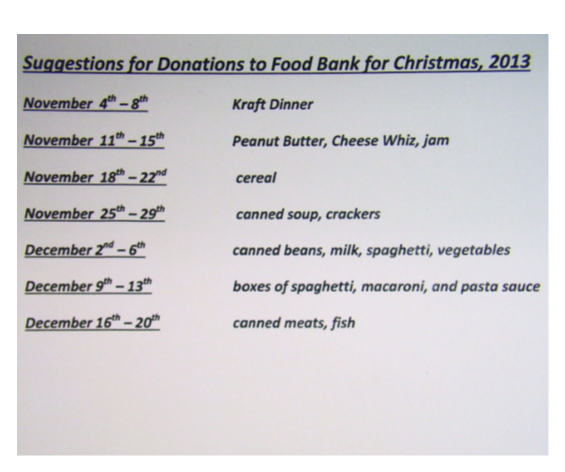 Math121-122 12-18FrenchRead at least 15minsChristmas Mystery Story, good copy due TuesdayEnglish-Reading Comprehension Sheet due each Friday -Reading LogOld reading Logs and Comprehension finished for MondayScienceProject due TuesdaySocial StudiesReflection (at least 1 each week)HealthAnnual Christmas food drive. 